R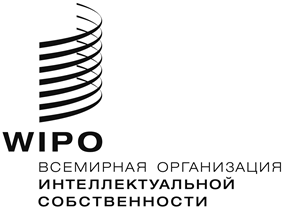 LI/A/35/2ОРИГИНАЛ: АНГЛИЙСКИЙДАТА: 23 ИЮЛЯ 2018 г.Специальный союз по охране наименований мест происхождения и их международной регистрации (Лиссабонский союз)Ассамблея Тридцать пятая (13-я внеочередная) сессия
Женева, 24 сентября – 2 октября 2018 г.ПРЕДЛАГАЕМЫЕ ПОПРАВКИ К ОБЩЕЙ ИНСТРУКЦИИ К лиссабонскому соглашению и женевскому акту лиссабонского соглашенияДокумент подготовлен Международным бюроНастоящий документ содержит предложение о внесении поправок в перечень пошлин и сборов, указанный в Общей инструкции к Лиссабонскому соглашению об охране наименований мест происхождения и их международной регистрации и Женевскому акту Лиссабонского соглашения о наименованиях мест происхождения и географических указаниях (далее – «Общая инструкция»), согласованное Рабочей группой по развитию Лиссабонской системы (далее – «Рабочая группа»), для его представления на рассмотрение Ассамблеи Лиссабонского союза на ее текущей сессии. Предлагаемые поправки к Общей инструкции предусматривают снижение на 50 процентов установленного размера пошлины, подлежащей уплате наименее развитыми странами (НРС) за международную регистрацию наименований мест происхождения и географических указаний в соответствии со статьей 7(3) Женевского акта Лиссабонского соглашения о наименованиях мест происхождения и географических указаниях (далее – «Женевский акт»).  Для осуществления такого снижения пошлин предлагается включить комментарий к правилу 8(1), пункты (i) и (ii).Рабочая группа также рекомендовала Ассамблее Лиссабонского союза применять упомянутый в пункте 2 выше размер пошлин в течение трехлетнего периода начиная с даты вступления в силу Женевского акта, и вновь рассмотреть вопрос о снижении пошлин в рамках Лиссабонской системы за год до истечения этого срока.Приложение к настоящему документу содержит предлагаемые поправки к правилу 8(1) Общей инструкции, указанные в пунктах 2 и 3 выше.Ассамблее Лиссабонского союза предлагается(i)	принять поправки к Общей инструкции к Лиссабонскому соглашению и Женевскому акту Лиссабонского соглашения, изложенные в приложении к документу LI/A/35/2;  и (ii)	вновь рассмотреть вопрос о снижении пошлин в рамках Лиссабонской системы за год до истечения срока, как упомянуто в пункте 3 документа LI/A/35/2.[Приложение следует]ПОПРАВКА К ПЕРЕЧНЮ ПОШЛИН И СБОРОВ ОБЩЕЙ инструкции к Лиссабонскому соглашению и Женевскому акту Лиссабонского соглашенияПравило 8Пошлины(1)	[Размер пошлин] Международное бюро взимает следующие пошлины, уплачиваемые в швейцарских франках:пошлина за международную регистрацию	1000пошлина за каждое изменение международной регистрации	 500пошлина за предоставление выписки из Международного реестра	 150пошлина за предоставление справки или любой иной письменной информации, касающейся содержания Международного реестра  	100индивидуальные пошлины, упомянутые в пункте (2). […][Конец приложения и документа]